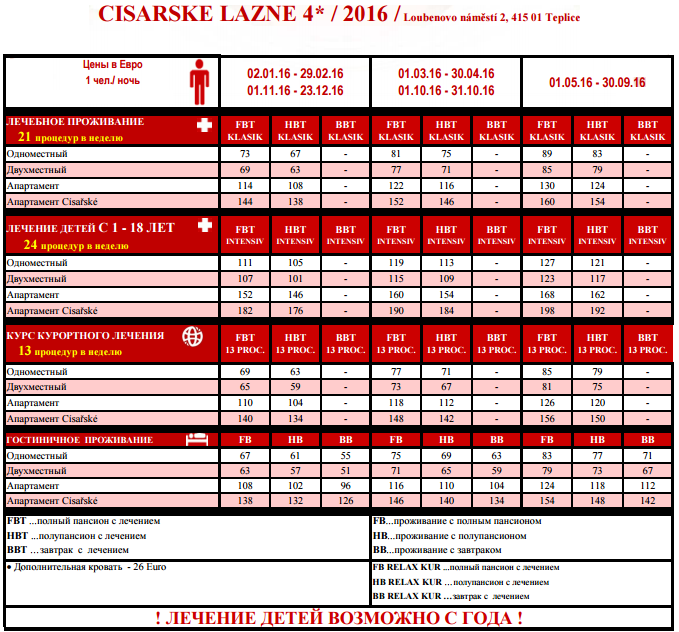 Примечания
Пожалуйста, уточняйте цены при бронировании.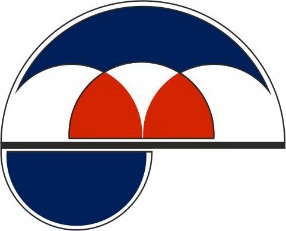 ООО «КУРОРТНОЕ АГЕНТСТВО ПЛЮС»  Официальный представитель Курорта «Старая Русса» в С-Петербурге,      санаториев и пансионатов Санкт-Петербурга Адрес Агентства:Санкт-Петербург, ул.Кирочная, 17                     Реализация:  (812) 272-23-49, 272-51-72, 272-80-47, 272-86-38, 579-98-63, 579-98-64, ф.272-19-87E-mail: info@ka-plus.ru    www.ka-plus.ruАдрес Агентства:Санкт-Петербург, ул.Кирочная, 17                     Реализация:  (812) 272-23-49, 272-51-72, 272-80-47, 272-86-38, 579-98-63, 579-98-64, ф.272-19-87E-mail: info@ka-plus.ru    www.ka-plus.ru